         ҠАРАР                                                    РЕШЕНИЕ      28 апрель 2017 й.                     № 14-2                         28 апреля  2017 г.«Об отмене решения Совета сельского поселения  № 15-7 от 30.08.2012 года «Об утверждении  положения «О муниципальном контроле за сохранностью  автомобильных дорог в границах населенных пунктов на территории сельского поселения»             Рассмотрев протест Благовещенской межрайонной прокуратуры № 28д-2017 от 27.03.2017  Совет сельского поселения Саннинский сельсовет муниципального района Благовещенский район Республики БашкортостанР Е Ш И Л:Признать решение Совета сельского поселения Саннинский сельсовет муниципального района Благовещенский район Республики Башкортостан от 30.08.2012 г. № 15-7 (с изменениями и дополнениями) об  утверждении положения « О муниципальном контроле за сохранностью автомобильных дорог в границах населенных пунктов на территории сельского поселения» утратившим силу. Глава сельского поселения                                                          М.Н.ЗыряноваБАШКОРТОСТАН РЕСПУБЛИКАhЫБЛАГОВЕЩЕН РАЙОНЫ МУНИЦИПАЛЬ РАЙОНЫНЫН   ҺЫННЫ АУЫЛ СОВЕТЫ АУЫЛЫ БИЛӘМӘhЕ СОВЕТЫРЕСПУБЛИКА  БАШКОРТОСТАНСОВЕТ СЕЛЬСКОГО ПОСЕЛЕНИЯ САННИНСКИЙ СЕЛЬСОВЕТ МУНИЦИПАЛЬНОГО РАЙОНА БЛАГОВЕЩЕНСКИЙ РАЙОН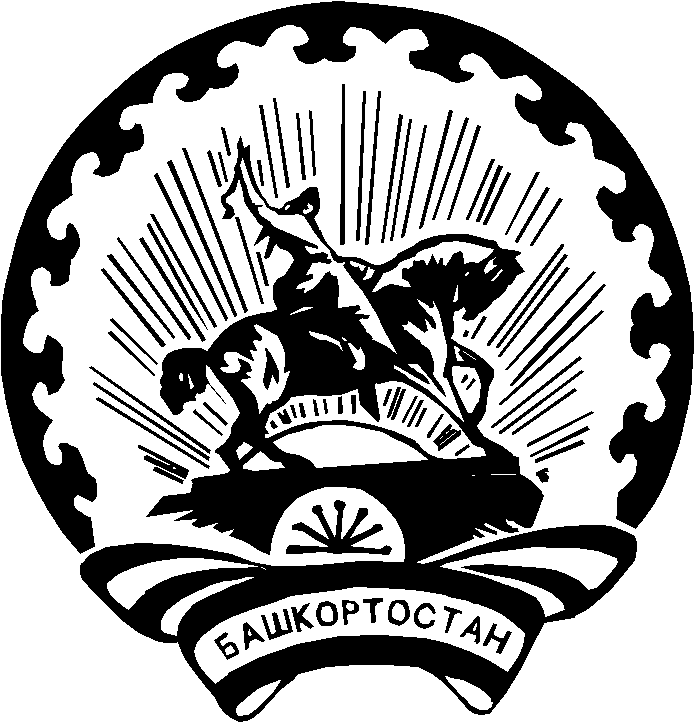 